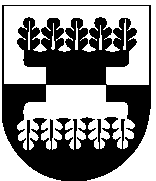 ŠILALĖS RAJONO SAVIVALDYBĖSTARYBAŠILALĖS RAJONO SAVIVALDYBĖS TARYBOS 8 POSĖDŽIO PROTOKOLAS2019 m. spalio 18 d. Nr. T2-11ŠilalėPosėdis įvyko 2019-10-18 10.00 val.Posėdžio pirmininkas – Algirdas Meiženis.Posėdžio sekretorė – Ingrida Montvidaitė.Į Šilalės rajono savivaldybės tarybą (toliau –Taryba) išrinkti 25 nariai. Posėdyje dalyvavo 22 Tarybos nariai (sąrašas pridedamas). Tarybos posėdyje dėl pateisinamų priežasčių nedalyvavo Birutė Žirlienė, Gintautas Macevičius ir Arvydas Petkus.Posėdyje dalyvavo 16 kviestųjų asmenų (sąrašas pridedamas).Posėdyje dalyvavo Šilalės rajono savivaldybės (toliau – Savivaldybė) administracijos darbuotojai, Savivaldybės viešųjų ir biudžetinių įstaigų vadovai, seniūnai, Vyriausybės atstovo Tauragės apskrityje tarnybos vyriausiasis patarėjas Rimas Bytautas, patarėja Eugenija Žiauberienė, žiniasklaidos atstovai.Posėdį pradėjo Savivaldybės meras Algirdas Meiženis.22 tarybos nariams pritarus, posėdis pradėtas.Posėdžio pirmininkas Algirdas Meiženis priminė, kad Tarybos posėdyje bus balsuojama elektronine balsavimo sistema.Posėdžio pirmininkas Algirdas Meiženis sakė, kad darbotvarkė Tarybos nariams pateikta. Posėdžio pirmininkas siūlė įtraukti 2 papildomus klausimus:1. Dėl pailgintos dienos grupės steigimo Šilalės r. Kvėdarnos Kazimiero Jauniaus gimnazijoje. Pranešėja Rasa Kuzminskaitė2. Dėl leidimo koreguoti investicinį projektą. Pranešėjas Stasys Aužbikas.Vyriausybės atstovo Tauragės apskrityje tarnybos vyriausiasis patarėjas Rimas Bytautas rengėjams priminė, kad nebūtų procedūrinių pažeidimų, turi vadovautis Lietuvos Respublikos (toliau – LR) teisingumo ministro įsakymu „Dėl teisės aktų projektų rengimo rekomendacijų patvirtinimo“, dokumentų rengimo taisyklėmis, LR teisėkūros pagrindų įstatymu, LR viešojo administravimo įstatymu. Ypatingą dėmesį siūlo atkreipti į papildomų klausimų pateikimą.Posėdžio pirmininkas siūlė balsuoti dėl 2 papildomų klausimų ir įstaigų prašymų įtraukimo į Tarybos posėdžio darbotvarkę.BALSAVO: UŽ-22, PRIEŠ-0, NEBALSAVO-0.Posėdžio pirmininkas siūlė balsuoti už Tarybos posėdžio darbotvarkę su pakeitimais.BALSAVO: UŽ-22, PRIEŠ-0, NEBALSAVO-0.Tarybos posėdžio darbotvarkei su pakeitimais pritarta.DARBOTVARKĖ:1. Dėl Šilalės rajono savivaldybės tarybos 2019–2023 m. kadencijos darbų programos patvirtinimo.2. Dėl komisijos sudarymo Šilalės rajono savivaldybės tarybos narių grupės pateiktiems faktams ištirti.3. Dėl „Auksinės gilės“ atrankos komisijos sudarymo. 4. Dėl pavedimo derinti dokumentų ir bylų apskaitos dokumentus ir dokumentacijos planus.5. Dėl Visuomenės informavimo apie laisvas darbo vietas Šilalės rajono savivaldybės įstaigose ir įmonėse tvarkos aprašo patvirtinimo.6. Dėl Šilalės rajono savivaldybės tarybos 2019 m. vasario 21 d. sprendimo Nr. T1-34 „Dėl Šilalės rajono savivaldybės 2019 metų biudžeto patvirtinimo“ pakeitimo.7. Dėl Šilalės rajono savivaldybės tarybos 2018 m. lapkričio 29 d. sprendimo Nr. T1-235 „Dėl didžiausio leistino pareigybių (etatų) skaičiaus biudžetinėse įstaigose nustatymo“ pakeitimo.8. Dėl pritarimo rengti paraiškas.9. Dėl leidimo rengti galimybių studiją.10. Dėl Šilalės rajono savivaldybės tarybos 2019 m. gegužės 23 d. sprendimo Nr. T1-123 „Dėl Kelių priežiūros ir plėtros programos finansavimo lėšų, skirtų Šilalės rajono savivaldybės vietinės reikšmės keliams (gatvėms) tiesti, rekonstruoti, taisyti (remontuoti), prižiūrėti ir saugaus eismo sąlygoms užtikrinti, 2019 metų objektų sąrašo patvirtinimo“ pakeitimo. 11. Dėl Šilalės rajono savivaldybės tarybos 2019 m. vasario 21 d. sprendimo Nr. T1-57 „Dėl investicijų projektų rengimo ir teikimo Valstybės kapitalo investicijų 2020–2022 metų programai“ pakeitimo.12. Dėl Šilalės rajono savivaldybės tarybos 2007 m. gruodžio 20 d. sprendimo Nr. T1-309 „Dėl Šilalės rajono gyventojams teikiamų paslaugų gerinimo bei atliekų tvarkymo programos“ pripažinimo netekusiu galios.13. Dėl Šilalės rajono savivaldybės nuosavybės teisės į inžinerinius statinius įregistravimo.14. Dėl Šilalės rajono savivaldybės tarybos 2015 m. rugpjūčio 27 d. sprendimo Nr. T1-211 „Dėl parduodamų Šilalės rajono savivaldybės būstų ir pagalbinio ūkio paskirties pastatų sąrašo patvirtinimo“ pakeitimo.15. Dėl Šilalės rajono savivaldybės tarybos 2010 m. balandžio 29 d. sprendimo Nr. T1-123 „Dėl Daugiabučių namų savininkų rėmimo programos tvirtinimo“ pakeitimo.16. Dėl turto perdavimo pagal turto patikėjimo sutartį uždarajai akcinei bendrovei „Šilalės šilumos tinklai“.17. Dėl Šilalės rajono savivaldybės nuosavybės teisės į inžinerinį statinį įregistravimo.18. Dėl Šilalės rajono savivaldybės tarybos 2019 m. rugsėjo 20 d. sprendimo Nr. T1-220 „Dėl vidutinių kuro kainų nepasiturintiems gyventojams tvirtinimo“ papildymo.19. Dėl socialinės reabilitacijos paslaugų neįgaliesiems bendruomenėje projektų finansavimo maksimalaus dydžio nustatymo.20. Dėl Šilalės rajono savivaldybės tarybos 2017 m. sausio 26 d. sprendimo Nr. T1-18 ,,Dėl Pagalbos pinigų šeimoms, globojančioms (rūpinančioms) be tėvų globos likusius vaikus, skyrimo ir panaudojimo kontrolės tvarkos Šilalės rajono savivaldybėje aprašo patvirtinimo“ pakeitimo.21. Dėl Šilalės rajono savivaldybės tarybos 2019 m. liepos 26 d. sprendimo Nr. T1-179 „Dėl Šilalės rajono savivaldybės tarybos 2019 m. sausio 31 d. sprendimo Nr. T1-30 „Dėl Šilalės rajono savivaldybės 2019 metų melioracijos darbų, finansuojamų valstybės biudžeto lėšomis, sąrašo patvirtinimo“ pakeitimo“ pakeitimo.22. Dėl pailgintos dienos grupės steigimo Šilalės r. Kvėdarnos Kazimiero Jauniaus gimnazijoje.23. Dėl leidimo koreguoti investicinį projektą.1. SVARSTYTA. Šilalės rajono savivaldybės tarybos 2019–2023 m. kadencijos darbų programos patvirtinimas.Pranešėjas Algirdas Meiženis pristatė sprendimo projektą su pakeitimu, iš preambulės išbraukti 18 straipsnio 1 dalį, taip pat kadencijos darbų programos skyriuje „ŽMOGUI TARNAUJANTI SAVIVALDA" 3 punktą išdėstyti taip: "3.Padidinsime kompensaciją už transporto išlaidas ir ryšių paslaugas seniūnaičiams ir bendruomenių pirmininkams ne mažiau 50 proc. nuo gaunamos išmokos sumos.", skyrių „EKONOMIKA, ŽEMĖS ŪKIS, INFRASTRUKTŪROS VYSTYMAS“ papildyti 15 punktu ir jį išdėstyti taip: „15. Sieksime pritraukti investicijas Savivaldybės infrastruktūros kūrimui, socialinių reikalų sprendimui naudojant Europos Sąjungos lėšas, projekto „Tauragė +“ lėšas, praktikuojant viešą ir privačią partnerystę.“. Pranešėjas siūlė pritarti sprendimo projektui su pakeitimu.Raimundas Vaitiekus prašė paaiškinti „ŠVIETIMAS“ skyriaus 5 punktą „Švietimo sistemą organizuosime taip, kad mokiniai gautų kokybišką išsilavinimą, stiprindami gimnazijas ir organizuodami mokyklų prieinamumą visiems kaimo vaikams“.Valdemaras Jasevičius patikslino, kad bus siekiama užtikrinti ir išlaikyti mokinių kokybišką išsilavinimą, prieinamumą kaimo vaikams.Jonas Gudauskas klausė apie švietimo įstaigų tinklą tarybos kadencijos laikotarpiu.Rasa Kuzminskaitė atsakė, jog bus 2020 metais sudaroma darbo grupė, kuri svarstys švietimo įstaigų tinklą, teikiamų paslaugų kokybę bei tobulinimo galimybes.Rima Norvilienė klausė apie mokytojų skatinimo tvarką, darbo sąlygų gerinimą bei trūkstamų pedagogų poreikį.Valdemaras Jasevičius atsakė, kad darbo sąlygų gerinimas prasideda nuo infrastruktūros švietimo įstaigose. Yra žinomos švietimo įstaigos, kurios nėra renovuotos, per tarybos kadencijos laikotarpį bus stengiamasi šias įstaigas renovuoti, taip pagerinant mokinių bei mokytojų infrastruktūros kokybę. Taip pat reikėtų dėmesį skirti trūkstamų specialistų pritraukimui, sukuriant skatinamąją programą pedagogams.Jonas Gudauskas priminė, kad yra parengti techniniai projektai Šilalės kultūros centro renovacijai bei Šilalės miesto laisvalaikio ir sporto komplekso statybai, taip pat klausė, ar 2020 metais bus pradėti Šilalės miesto laisvalaikio ir sporto komplekso statybos darbai.Algirdas Meiženis sakė, kad dės pastangas jog kuo greičiau būtų pastatytas Šilalės miesto laisvalaikio ir sporto kompleksas, bei renovuotas Šilalės kultūros centro pastatas.Erika Gargasė klausė, kokias nuoseklaus emocinio ugdymo programas planuoja įsigyti ir ar jos bus mokamos ar nemokamos.Valdemaras Jasevičius pabrėžė, kad šis atsakymas buvo pateiktas Švietimo, kultūros, sporto ir teisėtvarkos komitete. Kai kurios nuoseklaus emocinio ugdymo programos yra finansuojamos iš Švietimo, mokslo ir sporto ministerijos lėšų, kai kurias programas bando įsigyti pačios švietimo įstaigos, o toms, kurios negauna finansavimo šaltinių, turi prisidėti Savivaldybė biudžeto lėšomis.Raimundė Gečienė prašė patikslinti, kaip bus tarybos nariai atviri privačioms ir alternatyvioms sveikatos priežiūros iniciatyvoms.Romualdas Titovas atsakė, kad dėmesys bus skiriamas privačioms įmonėms, kurios gali vykdyti paslaugas rajono gyventojams.Valdemaras Jasevičius papildė, jog privačioms įstaigoms būtų sudaryta programa, numatytos priemonės ir skiriamas finansavimas. Raimundas Vaitiekus klausė, kodėl nėra nei vieno punkto apie vykdomą jaunimo politiką.Algirdas Meiženis atsakė, jog yra numatytos preliminarios sritys, bet jaunimo politika nėra pamiršta.Loreta Kalnikaitė klausė, kaip bus užtikrinamas optimalus medicinos paslaugų prieinamumas rajono gyventojams, kurios teikiamos paslaugos bus geriausios ir tinkamiausios pacientams, kokiomis priemonėmis bus skatinami jauni medicinos specialistai, kaip bus sprendžiama problema dėl sunkių ligonių pervežimo į kitą medicinos įstaigą. Algirdas Meiženis atsakė, kad Sveikatos apsaugos ir socialinių reikalų komitete yra sprendžiamas klausimas dėl sunkių ligonių pervežimo į kitą medicinos įstaigą. Dėl skatinimo priemonių jauniems medicinos specialistams yra ruošiamas tvarkos aprašo pakeitimas.Valdemaras Jasevičius atsakė į tarybos narės klausimą, kad gyventojai renkasi medicinos paslaugą pagal kainą ir kokybę, medicinos įstaigos stengsis išlaikyti aukštą paslaugų kokybę, kurios kaina bus prieinama gyventojams. Taip pat pasisakė dėl skatinimo priemonių jauniems medicinos specialistams, kad skatinti specialistus turėtų ne vien Savivaldybė, bet ir įstaigų vadovai. Romualdas Titovas pabrėžė, kad nesistengiama sumažinti skyrių, o yra tikslas išlaikyti tai kas yra medicinos įstaigose: slaugos skyrius, terapija, pediatrija, dienos chirurgijos paslaugas teikia pagal galimybes, kiek leidžia Valstybinė ligonių kasa.Raimundas Vaitiekus klausė ar sprendimo projekto preambulėje išvardinti asmenys yra pasirašę tarybos kadencijos darbų programą.Algirdas Meiženis atsakė, kad sprendimo projekto svarstyme neturi būti atlikinėjami notariniai veiksmai.Vera Macienė sprendimo projekto skyriuje „SOCIALINĖ POLITIKA“ 7 punkte siūlo įvardinti vienkartinės išmokos naujagimiui sumą.Algirdas Meiženis pasisakė dėl pateikto pasiūlymo.Vytautas Jucius į pateiktą klausimą atsakė, kad bus rengiamas atskiras sprendimo projektas, kuriame bus nurodyta tiksli vienkartinės išmokos naujagimiui suma.Erika Gargasė klausė, ko gali tikėtis kitos rajono bendruomenės iš Savivaldybės, jei darbų programoje yra numatyta remti ir prisidėti prie Pajūrio miestelio ir Varsėdžių kaimo bendruomeninių namų įkūrimo.Tadas Bartkus patikslino, kad Pajūrio miestelio ir Varsėdžių kaimo bendruomenės neturi bendruomeninių namų, todėl bus ieškoma finansavimo šaltinių, pavyzdžiui, per Šilalės rajono partnerystės vietos veiklos grupės priemones, o kitos bendruomenės gali kreiptis paramos per Nevyriausybinių organizacijų programą ir gauti finansavimą įrangai įsigyti ar renginiui organizuoti.Rima Norvilienė klausė kokie nauji turizmo objektai bus pritaikyti gyventojų lankymui.Valdemaras Jasevičius atsakė, kad pirmiausia reikia išlaikyti infrastruktūrą, kuri yra sukurta. Bus dalyvaujama projektuose bei programose, kuriuose Savivaldybė dalyvaus ir pagal atrankos kriterijus bus parinkti objektai, kurie surinks daugiausia atrankos balų. Pagal vieną ar kitą projektą bus sutvarkytas Šilalės miesto skveras.Dainius Bergelis uždavė klausimą dėl nemokamo važiavimo rajono gyventojams atrinktą  rajono teritorijoje.Algirdas Meiženis atsakė, kad ilgalaikėje perspektyvoje būtų galimybė rajono gyventojams rajono teritorijoje važiuoti nemokamai, kadangi per metus UAB „Šilalės autobusų parkas“ iš bilietų pardavimo uždirba apie 4000 Eur. Valdemaras Jasevičius sakė, kad į programą būtų galima įtraukti, jog bus siekiama pritraukti investicijas. Rima Norvilienė klausė, ką darbų programoje reiškia „inventorizuosime piliakalnius“, nes kiek žinoma, jie yra jau inventorizuoti.Valdemaras Jasevičius atsakė, kad nėra suformuoti žemės sklypai, geodeziniai matavimai. Artūras Dambrauskas prašė detalizuoti skyriuje „EKONOMIKA, ŽEMĖS ŪKIS, INFRASTRUKTŪROS VYSTYMAS“ skyriaus 11 punktą.Egidijus Gečas atsakė, kad šakinės asociacijos yra svarbios, kadangi tai yra viena iš galimybių pritraukti įvairius finansavimo šaltinius, kurie sujungia tam tikrą ūkinę veiklos šaką.Tarybos nariai pasisakė apie pateiktą sprendimo projektą.Valdemaras Jasevičius siūlė skyriuje „EKONOMIKA, ŽEMĖS ŪKIS, INFRASTRUKTŪROS VYSTYMAS“ 15 punktu papildomai įtraukti „Sieksime pritraukti investicijas Savivaldybės infrastruktūros kūrimui, socialinių reikalų sprendimui naudojant Europos Sąjungos lėšas, projekto „Tauragė +“ lėšas, praktikuojant viešą ir privačią partnerystę“.Tadas Bartkus siūlė balsuoti už  pateiktą sprendimo projektą su pakeitimais. NUSPRĘSTA. Sprendimas priimtas balsų dauguma (už–12).BALSAVO: UŽ – 12, PRIEŠ – 0, NEBALSAVO – 10.2. SVARSTYTA. Komisijos sudarymas Šilalės rajono savivaldybės tarybos narių grupės pateiktiems faktams ištirti.Stasys Skalauskas nusišalino nuo pateikto sprendimo projekto.Pranešėjas Algirdas Meiženis pristatė sprendimo projektą su pakeitimais, 1 punkte po žodžių „2019 m. rugsėjo 30 d. teikimuose" įrašyti „Teikimas pradėti savivaldybės tarybos nario Arvydo Petkaus įgaliojimų netekimo procedūrą“ ir „Pranešimas dėl pakartotinio teikimo pradėti savivaldybės tarybos nario Stasio Skalausko įgaliojimų netekimo procedūrą“. Pranešėjas siūlė pritarti sprendimo projektui su pakeitimu.Tarybos nariai ir mero patarėjas Vytautas Jucius pasisakė apie pateiktą sprendimo projektą.Jonas Gudauskas siūlė komisijos pirmininke vietoje Gintauto Macevičiaus skirti Loretą Kalnikaitę.Tadas Bartkus siūlė balsuoti už pateiktą pasiūlymą.BALSAVO: UŽ – 11, PRIEŠ – 3, NEBALSAVO – 7.Pasiūlymui pritarta.Posėdžio pirmininkas siūlė balsuoti už pateiktą  sprendimo projektą su pakeitimais. NUSPRĘSTA. Sprendimas priimtas vienbalsiai (už–21).BALSAVO: UŽ – 21, PRIEŠ – 0, NEBALSAVO – 0.Stasys Skalauskas grįžo į posėdžių salę.Rimantas Rimkus paliko posėdžių salę.3. SVARSTYTA. „Auksinės gilės“ atrankos komisijos sudarymas.Pranešėjas Algirdas Meiženis pristatė sprendimo projektą su pakeitimu, preambulėje išbraukti „2018 m. birželio 28 d. sprendimu Nr. T1-151“ ir įrašyti „2013 m. sausio 31 d. sprendimu Nr. T1-3“.  Pranešėjas siūlė pritarti sprendimo projektui su pakeitimu.Posėdžio pirmininkas siūlė balsuoti už pateiktą sprendimo projektą su pakeitimu. NUSPRĘSTA. Sprendimas priimtas balsų dauguma (už–21).BALSAVO: UŽ – 21, PRIEŠ – 0, NEBALSAVO – 0.Rimantas Rimkus grįžo į posėdžių salę.4. SVARSTYTA. Pavedimas derinti dokumentų ir bylų apskaitos dokumentus ir dokumentacijos planus Pranešėja Vilma Kuzminskaitė pristatė sprendimo projektą su pakeitimais, preambulėje vietoje „16 straipsnio 4 dalimi“ įrašyti „16 straipsnio 2 dalies 9 punktu“ ir preambulėje prieš „8.3 papunkčiu“ įtraukti „7 punktu“.  Pranešėja siūlė pritarti sprendimo projektui su pakeitimais.Tarybos nariai diskutavo dėl pateikto sprendimo projekto.Posėdžio pirmininkas siūlė balsuoti už pateiktą  sprendimo projektą su pakeitimais. NUSPRĘSTA. Sprendimas priimtas vienbalsiai (už–22).BALSAVO: UŽ – 22, PRIEŠ – 0, NEBALSAVO – 0.5. SVARSTYTA. Visuomenės informavimo apie laisvas darbo vietas Šilalės rajono savivaldybės įstaigose ir įmonėse tvarkos aprašo patvirtinimas.Pranešėja Vilma Kuzminskaitė pristatė sprendimo projektą su pakeitimu, Tvarkos aprašo 10 punkte vietoje „atrankos (konkurso)“ įrašyti „priėmimo dienos“. Pranešėja siūlė pritarti sprendimo projektui su pakeitimu.Jonas Gudauskas klausė, ar šis tarybos sprendimas nebus perteklinis, kadangi pagal Tvarkos aprašą, skelbimą ir pareigybės aprašymą įstaigos vadovas turės siųsti Savivaldybės administracijos darbuotojams peržiūrėti.Vilma Kuzminskaitė atsakė, kad Savivaldybės darbuotojas peržiūrės, ar skelbimas ir pareigybės aprašymas atitinka teisės aktuose numatytus reikalavimus bei pateiks rekomendacijas įstaigos vadovui.Rimas Bytautas patvirtino, kad Tvarkos aprašas neprieštarauja numatytiems teisės aktams.Raimundas Vaitiekus domėjosi dėl laisvos darbo vietos paskelbimo.Vilma Kuzminskaitė atsakė, kad įstaigos vadovas privalo pranešti apie laisvas darbo vietas.Rimas Bytautas patvirtino, kad Darbo kodeksas nedraudžia skelbti informacijos apie laisvas darbo vietas viešai.Algirdas Meiženis paminėjo, kad šis Tvarkos aprašas užtikrins skaidrumą įdarbinimo klausimais, kadangi kandidatai matys reikalavimus į siūlomą pareigybę, bus viešai prieinama informacija gyventojams.Raimundas Vaitiekus pasisakė apie pateiktą sprendimo projektą.Posėdžio pirmininkas siūlė balsuoti už pateiktą  sprendimo projektą su pakeitimu.NUSPRĘSTA. Sprendimas priimtas vienbalsiai (už–13).BALSAVO: UŽ – 13, PRIEŠ – 0, NEBALSAVO – 9.6. SVARSTYTA. Šilalės rajono savivaldybės tarybos 2019 m. vasario 21 d. sprendimo Nr. T1-34 „Dėl Šilalės rajono savivaldybės 2019 metų biudžeto patvirtinimo“ pakeitimas.Pranešėja Danguolė Vėlavičiutė pristatė sprendimo projektą su pakeitimais, 2 priede yra patikslinama 1 programa „Savivaldybės funkcijų įgyvendinimo ir valdymo tobulinimo programa“ Kaltinėnų seniūnijai pagal  priemonę „Seniūnijų finansinio, ūkinio bei materialinio aptarnavimo užtikrinimas“ sumažinamos išlaidos 3000 Eur atitinkamai padidinamos išlaidos turtui, Kvėdarnos seniūnijai pagal tą pačią priemonę padidinama išlaidų 7100 Eur iš jų 4300 Eur darbo užmokesčiui, pagal priemonę „Savivaldybės administracijos ir seniūnijų pastatų einamasis remontas“ sumažinamos išlaidos 20 Eur Taip pat tikslinama 5 programa „Kultūros ugdymo ir etnokultūros puoselėjimo programa“ Kvėdarnos seniūnija pagal priemonę „Seniūnijų laisvalaikio salių finansinio, ūkinio  veiklos organizavimo užtikrinimas“ padidina išlaidas 82 Eur, pagal priemonę „Kultūros renginių organizavimas ir rėmimas, siekiant užtikrinti proporcingą paslaugų suteikimą tiek vyrams, tiek moterims, kad renginiuose dalyvautų ne mažiau kaip 30 proc. vienos lyties asmenų“ į išlaidas įsikelia 4000 Eur Kultūros centras pagal priemonę „Kultūros centro veiklos organizavimo užtikrinimas“ sumažina išlaidas 2369 Eur, šią sumą perkelia išlaidoms turtui įsigyti, pagal priemonę „Dainų švenčių tradicijos tęstinumo užtikrinimas, siekiant, kad kolektyvuose dalyvautų ne mažiau kaip 35 proc. tos pačios lyties asmenų“ sumažina išlaidas 1420 Eur, šią sumą perkelia turtui įsigyti. Tikslinama 7 programa „Švietimo kokybės ir mokymosi aplinkos užtikrinimo programa“, Šilalės r. Pajūrio Stanislovo Biržiškio gimnazija pagal priemonę „Švietimo  įstaigų pastatų ir aplinkos pritaikymas higienos normų reikalavimams, remonto ir avarijų likvidavimo darbai (už projekto parengimą)“ išlaidas padidina 4900 Eur Tikslinama 9 programa „Socialinės apsaugos plėtojimo programa“, Savivaldybės administracija pagal priemonę „Kompensacijos už šildymą“ sumažina išlaidas 130598 Eur Taip pat tikslinama 11 programa „Komunalinio ūkio ir turto programa“ Kvėdarnos seniūnijoje sumažinamos išlaidos pagal priemones „Atliekų išvežimas iš kapinių ir bendrojo naudojimo teritorijų“ 221 Eur, „Gatvių priežiūra žiemos sezono metu“ 1000 Eur, „Gatvių pavadinimų informacinių lentelių įrengimas seniūnijose“ 500 Eur, „Rajono gatvių apšvietimo užtikrinimas“ 1800 Eur, o padidinamos išlaidos 5000 Eur turtui įsigyti, „Kapinių teritorijų priežiūra rajono seniūnijose (veikiančių ir neveikiančių kapinių)“ išlaidos sumažinamos 545 Eur, padidinamos išlaidos darbo užmokesčiui 855 Eur, „Savivaldybei priklausančių visuomeninės paskirties pastatų aplinkos tvarkymas“ sumažina išlaidas 11307 Eur Taip pat yra tikslinamas 3 priedas, 7 programa „Švietimo kokybės ir mokymosi aplinkos užtikrinimo programa“ - Šilalės r. Pajūrio Stanislovo Biržiškio gimnazija iš mokyklai apskaičiuotų mokymo lėšų sumažina išlaidas 11400 Eur, kurios yra perkeliamos  Savivaldybei apskaičiuotoms mokymo lėšoms. Pranešėja siūlė pritarti sprendimo projektui su pakeitimais.Tarybos nariai diskutavo dėl pateikto sprendimo projekto.Posėdžio pirmininkas siūlė balsuoti už pateiktą sprendimo projektą su pakeitimais.NUSPRĘSTA. Sprendimas priimtas vienbalsiai (už–22).BALSAVO: UŽ – 22, PRIEŠ – 0, NEBALSAVO – 0.Romualdas Titovas paliko posėdžio salę.7. SVARSTYTA. Šilalės rajono savivaldybės tarybos 2018 m. lapkričio 29 d. sprendimo Nr. T1-235 „Dėl didžiausio leistino pareigybių (etatų) skaičiaus biudžetinėse įstaigose nustatymo“ pakeitimas.Pranešėja Danguolė Vėlavičiutė pristatė sprendimo projektą su pakeitimu, 1.2 punkte vietoje „24,36 pareigybės (etato)“ pakeisti „24,97 pareigybės (etato)“ ir vietoje „6,86 pareigybės (etato)“ pakeisto „7,47 pareigybės (etato)“. Pranešėja siūlė pritarti sprendimo projektui su pakeitimais.Jonas Gudauskas klausė, kiek pareigybės (etato) ir mokinių yra Pajūralio pagrindinėje ir Upynos Stasio Girėno mokyklose.Mokyklų direktorės atsakė į pateiktą klausimą.Raimundas Vaitiekus klausė kokios pertvarkos bus Pajūralio pagrindinėje mokykloje ir Upynos Stasio Girėno mokykloje.Rima Norvilienė Pajūralio pagrindinės mokyklos direktorei siūlė teikti prašymą Savivaldybės administracijai ir Tarybai dėl papildomo 0,5 etato mokytojo padėjėjo pareigybės.Posėdžio pirmininkas siūlė balsuoti už pateiktą sprendimo projektą su pakeitimu.NUSPRĘSTA. Sprendimas priimtas vienbalsiai (už–21).BALSAVO: UŽ –21 , PRIEŠ – 0, NEBALSAVO – 0.8. SVARSTYTA. Pritarimas rengti paraiškasPranešėjas Stasys Aužbikas pristatė sprendimo projektą su pavadinimo pakeitimu, vietoje „Dėl pritarimo rengti paraiškas“ įrašyti „Dėl leidimo rengti paraiškas“ ir prašė sprendimo projektui su pavadinimo pakeitimu pritarti.Tarybos nariai diskutavo apie pateiktą sprendimo projektą.Posėdžio pirmininkas siūlė balsuoti už pateiktą sprendimo projektą su pakeitimu.NUSPRĘSTA. Sprendimas priimtas vienbalsiai (už–21).BALSAVO: UŽ – 21, PRIEŠ – 0, NEBALSAVO – 0.9. SVARSTYTA. Leidimas rengti galimybių studiją.Pranešėjas Stasys Aužbikas pristatė sprendimo projektą su pavadinimo pakeitimu, vietoje „Dėl leidimo rengti galimybių studiją“ įrašyti „Dėl galimybių studijos rengimo“ ir prašė sprendimo projektui su pavadinimo pakeitimu pritarti. Tarybos nariai diskutavo apie pateiktą sprendimo projektą.Egidijus Gečas siūlė sudaryti komisiją, kuri šalia kuruotų galimybių studijos veiklą.Posėdžio pirmininkas siūlė balsuoti už  pateiktą sprendimo projektą su pakeitimu.NUSPRĘSTA. Sprendimas priimtas vienbalsiai (už–22).BALSAVO: UŽ – 22, PRIEŠ – 0, NEBALSAVO – 0.10. SVARSTYTA. Šilalės rajono savivaldybės tarybos 2019 m. gegužės 23 d. sprendimo Nr. T1-123 „Dėl Kelių priežiūros ir plėtros programos finansavimo lėšų, skirtų Šilalės rajono savivaldybės vietinės reikšmės keliams (gatvėms) tiesti, rekonstruoti, taisyti (remontuoti), prižiūrėti ir saugaus eismo sąlygoms užtikrinti, 2019 metų objektų sąrašo patvirtinimo“ pakeitimas. Gintas Navardauskas nusišalino nuo pateikto sprendimo svarstymo ir išėjo iš posėdžių salės.Pranešėjas Stasys Aužbikas pristatė sprendimo projektą su pakeitimu, sprendimo projekto priede praleistos Palentinio sen.,  Palentinio k., Raudžio g., kelio Nr. Pl - 12, ir Palangos g. kelio koordinatės.  Pranešėjas siūlė pritarti sprendimo projektui su pakeitimu.Tarybos nariai diskutavo apie pateiktą sprendimo projektą.Posėdžio pirmininkas siūlė balsuoti už  pateiktą sprendimo projektą su pakeitimais.NUSPRĘSTA. Sprendimas priimtas balsų dauguma (už–18).BALSAVO: UŽ –18, PRIEŠ – 0, NEBALSAVO –2.11. SVARSTYTA. Šilalės rajono savivaldybės tarybos 2019 m. vasario 21 d. sprendimo Nr. T1-57 „Dėl investicijų projektų rengimo ir teikimo Valstybės kapitalo investicijų 2020–2022 metų programai“ pakeitimas.Pranešėjas Stasys Aužbikas pristatė sprendimo projektą ir prašė sprendimo projektui  pritarti.Jonas Gudauskas klausė apie laisvalaikio sporto komplekso projekto tęstinumo.Algirdas Meiženis atsakė į užduotą klausimą.Vitalija Jankauskaitė – Milčiuvienė prašė išsamesnio projekto paaiškinimo, perspektyvų vertinimo.Stasys Aužbikas atsakė, kad projekte yra parengtas antrasis laisvalaikio sporto komplekso techninis projektas (sporto salė, maitinimo blokas, viešbutis, 4 takelių boulingo salė ir t.t.).Vitalija-Jankauskaitė Milčiuvienė prašė laisvalaikio sporto komplekso ekonominės analizės.Dainius Bergelis siūlė peržiūrėti projektą pagal gyventojų poreikius.Albinas Ežerskis pasisakė dėl laisvalaikio sporto komplekso projekto.Vitalija-Jankauskaitė Milčiuvienė siūlė įsivertinti kaštus, kiek kainuos laisvalaikio sporto komplekso išlaikymas.Algirdas Meiženis siūlė į kitą tarybos posėdį pakviesti Šilalės rajono sporto mokyklos direktorę, kad pateiktų informaciją dėl Šilalės baseino išlaikymo kaštų.Jonas Gudauskas pasisakė dėl laisvalaikio sporto komplekso projekto I etapo įgyvendinimo (baseino statybos darbų).Rima Norvilienė siūlė įrengti šiuolaikinius poreikius atitinkančias pramogas, laisvalaikio zonas.	Posėdžio pirmininkas siūlė balsuoti už pateiktą sprendimo projektą.NUSPRĘSTA. Sprendimas priimtas vienbalsiai (už–21).BALSAVO: UŽ – 21, PRIEŠ – 0, NEBALSAVO –0.Tadas Bartkus paliko posėdžių salę.12. SVARSTYTA. Šilalės rajono savivaldybės tarybos 2007 m. gruodžio 20 d. sprendimo Nr. T1-309 „Dėl Šilalės rajono gyventojams teikiamų paslaugų gerinimo bei atliekų tvarkymo programos“ pripažinimo netekusiu galios.Pranešėja Reimunda Kibelienė pristatė sprendimo projektą ir prašė pritarti sprendimo projektui.Rimas Bytautas klausė, kodėl sprendimo projekte numatytą teisės aktą reikia pripažinti netekusiu galiosReimunda Kibelienė atsakė, kad reikia pripažinti netekusiu galios, kadangi numatyta programa neatitinka realios dabartinės situacijos.Posėdžio pirmininkas siūlė balsuoti už pateiktą sprendimo projektą.NUSPRĘSTA. Sprendimas priimtas (už–19). BALSAVO: UŽ – 19, PRIEŠ – 0, NEBALSAVO –1.	Tadas Bartkus grįžo į posėdžių salę.13. SVARSTYTA. Šilalės rajono savivaldybės nuosavybės teisės į inžinerinius statinius įregistravimas.Pranešėja Reimunda Kibelienė pristatė sprendimo projektą su pakeitimais, 2 punkte išbraukti „Turto valdymo ir ekonomikos skyriui pateikti“. Pranešėja prašė pritarti sprendimo projektui su pakeitimu.	Posėdžio pirmininkas siūlė balsuoti už pateiktą sprendimo projektą su pakeitimu.NUSPRĘSTA. Sprendimas priimtas balsų dauguma (už–21).BALSAVO: UŽ – 21, PRIEŠ – 0, NEBALSAVO –0.14. SVARSTYTA. Šilalės rajono savivaldybės tarybos 2015 m. rugpjūčio 27 d. sprendimo Nr. T1-211 „Dėl parduodamų Šilalės rajono savivaldybės būstų ir pagalbinio ūkio paskirties pastatų sąrašo patvirtinimo“ pakeitimas.Pranešėja Reimunda Kibelienė pristatė sprendimo projektą su pakeitimu, 39 punkte po „Upynos sen.“ įrašyti „Šilalės r. sav.“ ir prašė pritarti sprendimo projektui su pakeitimu.	Tarybos nariai diskutavo dėl pateikto sprendimo projekto.           Posėdžio pirmininkas siūlė balsuoti už pateiktą sprendimo projektą su pakeitimu.NUSPRĘSTA. Sprendimas priimtas vienbalsiai (už–21).BALSAVO: UŽ – 21, PRIEŠ – 0, NEBALSAVO –0.15. SVARSTYTA. Šilalės rajono savivaldybės tarybos 2010 m. balandžio 29 d. sprendimo Nr. T1-123 „Dėl Daugiabučių namų savininkų rėmimo programos tvirtinimo“ pakeitimas.Pranešėja Reimunda Kibelienė pristatė sprendimo projektą ir prašė pritarti sprendimo projektui.Posėdžio pirmininkas siūlė balsuoti už pateiktą sprendimo projektą.NUSPRĘSTA. Sprendimas priimtas vienbalsiai (už–21).BALSAVO: UŽ – 21, PRIEŠ – 0, NEBALSAVO –0.16. SVARSTYTA. Turto perdavimas pagal turto patikėjimo sutartį uždarajai akcinei bendrovei „Šilalės šilumos tinklai“.  Rolandas Toleikis nusišalina nuo sprendimo svarstymo.Pranešėja Reimunda Kibelienė pristatė sprendimo projektą ir prašė pritarti sprendimo projektui.Posėdžio pirmininkas siūlė balsuoti už pateiktą sprendimo projektą.NUSPRĘSTA. Sprendimas priimtas vienbalsiai (už–20).BALSAVO: UŽ – 20, PRIEŠ – 0, NEBALSAVO –0.17. SVARSTYTA. Šilalės rajono savivaldybės nuosavybės teisės į inžinerinį statinį įregistravimasPranešėja Reimunda Kibelienė pristatė sprendimo projektą su pakeitimais, 2 punkte išbraukti „Turto valdymo ir ekonomikos skyriui pateikti“. Pranešėja prašė pritarti sprendimo projektui su pakeitimu.Rimas Bytautas pastebėjo, kad Taryba neturėtų pavesti Administracijos skyriams atlikti darbų.Posėdžio pirmininkas siūlė balsuoti už pateiktą sprendimo projektą su pakeitimu.NUSPRĘSTA. Sprendimas priimtas vienbalsiai (už–21).BALSAVO: UŽ – 21, PRIEŠ – 0, NEBALSAVO –0.18. SVARSTYTA. Šilalės rajono savivaldybės tarybos 2019 m. rugsėjo 20 d. sprendimo Nr. T1-220 „Dėl vidutinių kuro kainų nepasiturintiems gyventojams tvirtinimo“ papildymas. Pranešėja Danguolė Račkauskienė pristatė sprendimo projektą su pakeitimais, pavadinime vietoje „papildymo“ įrašyti „pakeitimo“, 1 punkte po „1.7 papunkčiais“ įterpti „ir išdėstyti taip:“.  Pranešėja prašė pritarti sprendimo projektui su pakeitimais.Posėdžio pirmininkas siūlė balsuoti už pateiktą sprendimo projektą su pakeitimais.NUSPRĘSTA. Sprendimas priimtas balsų dauguma (už–20).BALSAVO: UŽ – 20, PRIEŠ – 0, NEBALSAVO –1.19. SVARSTYTA. Socialinės reabilitacijos paslaugų neįgaliesiems bendruomenėje projektų finansavimo maksimalaus dydžio nustatymas.Pranešėja Danguolė Račkauskienė pristatė sprendimo projektą ir prašė pritarti sprendimo projektui.Posėdžio pirmininkas siūlė balsuoti už pateiktą sprendimo projektą.NUSPRĘSTA. Sprendimas priimtas vienbalsiai (už–21).BALSAVO: UŽ – 21, PRIEŠ – 0, NEBALSAVO –0.20. SVARSTYTA. Šilalės rajono savivaldybės tarybos 2017 m. sausio 26 d. sprendimo Nr. T1-18 ,,Dėl Pagalbos pinigų šeimoms, globojančioms (rūpinančioms) be tėvų globos likusius vaikus, skyrimo ir panaudojimo kontrolės tvarkos Šilalės rajono savivaldybėje aprašo patvirtinimo“ pakeitimas.Pranešėja Danguolė Račkauskienė pristatė sprendimo projektą ir prašė pritarti sprendimo projektui.Posėdžio pirmininkas siūlė balsuoti už pateiktą sprendimo projektą.NUSPRĘSTA. Sprendimas priimtas vienbalsiai (už–21).BALSAVO: UŽ – 21, PRIEŠ – 0, NEBALSAVO –0.21. SVARSTYTA. Šilalės rajono savivaldybės tarybos 2019 m. liepos 26 d. sprendimo Nr. T1-179 „Dėl Šilalės rajono savivaldybės tarybos 2019 m. sausio 31 d. sprendimo Nr. T1-30 „Dėl Šilalės rajono savivaldybės 2019 metų melioracijos darbų, finansuojamų valstybės biudžeto lėšomis, sąrašo patvirtinimo“ pakeitimo“ pakeitimas.Pranešėjas Algimantas Olendra pristatė sprendimo projektą su pakeitimais, pavadinimą išdėstyti taip: „Dėl Šilalės rajono savivaldybės tarybos 2019 m. sausio 31 d. sprendimo Nr. T1-30 „Dėl Šilalės rajono savivaldybės 2019 metų melioracijos darbų, finansuojamų valstybės biudžeto lėšomis, sąrašo patvirtinimo“ pakeitimo“, 1 punktą išdėstyti taip „1. Pakeisti Šilalės rajono savivaldybės 2019 metų melioracijos darbų, finansuojamų valstybės biudžeto lėšomis, sąrašą, patvirtintą Šilalės rajono savivaldybės tarybos 2019 m. sausio 31 d. sprendimu Nr. T1-30 „Dėl Šilalės rajono savivaldybės 2019 metų melioracijos darbų, finansuojamų valstybės biudžeto lėšomis, sąrašo patvirtinimo“, ir jį išdėstyti nauja redakcija (pridedama).“. Taip pat priedo antraštėje vietoje 2019 m. liepos 26 d. sprendimu Nr. T1-179 pakeisti į 2019 m. sausio 31 d. sprendimu Nr. T1-30. Pranešėjas prašė pritarti sprendimo projektui su pakeitimais.Tarybos nariai diskutavo apie pateiktą sprendimo projektą.Posėdžio pirmininkas siūlė balsuoti už pateiktą sprendimo projektą su pakeitimais.NUSPRĘSTA. Sprendimas priimtas vienbalsiai (už–21).BALSAVO: UŽ – 21, PRIEŠ – 0, NEBALSAVO –0.22. SVARSTYTA. Pailgintos dienos grupės steigimas Šilalės r. Kvėdarnos Kazimiero Jauniaus gimnazijoje.Pranešėja Rasa Kuzminskaitė pristatė sprendimo projektą su pakeitimais, pavadinimą išdėstyti „Dėl pailgintos darbo dienos grupės steigimo Šilalės r. Kvėdarnos Kazimiero Jauniaus gimnazijoje". Pranešėja siūlė pritarti sprendimo projektui su pakeitimu.Tarybos nariai diskutavo apie pateiktą sprendimo projektą.Rimas Bytautas klausė, kodėl buvo rengiamas atskiras sprendimo projektas, kadangi 2009 m.  rugpjūčio 6 d. sprendime Nr. T1-233 buvo priimtas sprendimas, kuriame yra nurodyta, kas gali steigti pailgintos dienos grupes.Rasa Kuzminskaitė atsakė į užduotą Vyriausybės atstovo Tauragės apskrityje tarnybos vyriausiojo patarėjo Rimo Bytauto klausimą.Posėdžio pirmininkas siūlė balsuoti už pateiktą sprendimo projektą su pakeitimu.NUSPRĘSTA. Sprendimas priimtas vienbalsiai (už–21).BALSAVO: UŽ – 21, PRIEŠ – 0, NEBALSAVO –0.23. SVARSTYTA. Leidimas koreguoti investicinį projektą. Pranešėjas Stasys Aužbikas pristatė sprendimo projektą su pakeitimu, 1 punkte pakeisti prieš žodį „koreguoti“ įrašyti žodį „leisti“ ir prašė pritarti sprendimo projektui su pakeitimu.Posėdžio pirmininkas siūlė balsuoti už pateiktą sprendimo projektą su pakeitimu.NUSPRĘSTA. Sprendimas priimtas vienbalsiai (už–21).BALSAVO: UŽ – 21, PRIEŠ – 0, NEBALSAVO –0.Posėdžio pirmininkas informavo, jog Tarybos posėdis planuojamas lapkričio 29 d., komitetų posėdžiai lapkričio 25 d.Posėdžio pirmininkas siūlė rengėjams peržiūrėti pagrindines daromas klaidas rengiant sprendimo projektus.Jonas Gudauskas visus tarybos narius 2019 m. spalio 25 d. 18.00 val. pakvietė pagerbti Zitos Lazdauskienės atminimą.Posėdžio pirmininkas			  	Algirdas MeiženisPosėdžio sekretorė				Ingrida Montvidaitė